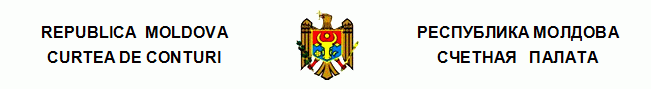 ПереводПОСТАНОВЛЕНИЕ №44от 28 мая 2019 годапо Отчету финансового аудита Отчета Правительства об исполнении государственного бюджета за 2018 годСчетная палата в присутствии министра финансов г-на Иона Кику; государственного секретаря Министерства экономики и инфраструктуры г-на Анатолия Усатого; директора Государственной налоговой службы г-на Сергея Пушкуцы; генерального директора Таможенной службы г-на Виталия Врабие; заместителя генерального директора Агентства публичной собственности г-на Вадима Дерменджи; заместителя директора Национального агентства автомобильного транспорта г-на Олега Ботнаря; начальника Управления налоговых и таможенных политик Министерства финансов г-на Дорела Норок; начальника Управления Государственного казначейства Министерства финансов г-жи Анжелы Ворониной; начальника Отдела отчетности Управления Государственного казначейства Министерства финансов г-жи Надежды Слова; начальника Управления публичных инвестиций и внешней финансовой помощи Министерства финансов г-на Виорела Панэ, а также других ответственных лиц, в соответствии с положениями ст.3 (1), ст.5 (1) a) и ст.32 (3) a) Закона об организации и функционировании Счетной палаты Республики Молдова, рассмотрела Отчет финансового аудита Отчета Правительства об исполнении государственного бюджета за 2018 год.Миссия внешнего публичного аудита была проведена в соответствии с Программой аудиторской деятельности на 2019 год, Международными стандартами аудита, применяемыми Счетной палатой, внутренней нормативной базой, а также передовыми практиками в данной области. Для поддержки констатаций, формулирования заключения и направления рекомендаций аудита, аудиторская миссия была проведена в Министерстве финансов. Рассмотрев представленный Отчет аудита, а также объяснения ответственных лиц, присутствующих на публичном заседании, Счетная палата УСТАНОВИЛА:Законом о государственном бюджете на 2018 год, параметры государственного бюджета были уточнены по доходам в сумме 36 969,4 млн. МДЛ и по расходам - 42 031,9 млн. МДЛ, с бюджетным дефицитом (-5 062,5) млн. МДЛ. Бюджетное исполнение по состоянию на 31.12.2018 зарегистрировало исполнение доходов в сумме 36 432,7 млн. МДЛ или на (-536,7) млн. МДЛ (1,5%) ниже уточненных бюджетных показателей, кассовые расходы в сумме 38 708,3 млн. МДЛ, будучи на (-3 323,6) млн. МДЛ (7,9%) ниже уровня уточненных бюджетных расходов. Вместе с тем, бюджетный дефицит в сумме (-2 275,7) млн. МДЛ на (-2 786,8) млн. МДЛ (55,0%) ниже уровня окончательных бюджетных показателей в результате неисполнения расходов на 3 323,6 млн. МДЛ и непоступления доходов на 536,7 млн. МДЛКонстатации из Отчета аудита послужили основанием для выражения безусловного мнения по Отчету Правительства об исполнении государственного бюджета за 2018 год.Исходя из вышеизложенного, на основании ст.14 (2), ст.15 d) и ст.37 (2) Закона №260 от 07.12.2017 Счетная палата ПОСТАНОВЛЯЕТ:Утвердить Отчет финансового аудита Отчета Правительства об исполнении государственного бюджета за 2018 год, который является составной частью настоящего Постановления.Настоящее Постановление и Отчет аудита направить:Министерству финансов и потребовать, согласно компетенциям:2.1.1. рассмотреть результаты финансового аудита Отчета Правительства об исполнении государственного бюджета за 2018 год в рамках Коллегии министерства, с утверждением плана мероприятий по исправлению установленных ситуаций и внедрению рекомендаций, содержащихся в настоящем Постановлении;2.1.2. обеспечить укрепление внутреннего контроля с целью исключения риска допущения ряда ошибок при отнесении поступлений на некоторые виды доходов;2.1.3. развития/дополнения нормативной базы положениями относительно исполнения и выплаты поступающих средств внешнего финансирования исключительно посредством казначейской системы;2.1.4. обеспечить полное отражение в отчетности исполненных доходов от приватизации имущества публичной собственности; 2.1.5. обеспечить соблюдение нормативных актов, регламентирующих процесс включения для финансирования из бюджета объектов капитальных вложений, а также осуществление мониторинга выполнения работ на объектах капитальных вложений;2.1.6. осуществлять мониторинг по недопущению иммобилизации бюджетных средств центральными публичными органами в генерирование обязательств, учитывая процесс регистрации договоров закупок через казначейскую систему;2.1.7. обеспечить разработку, совместно с Министерством образования, культуры и исследований, методологии расчета трансфертов специального назначения при финансировании учебных заведений (дошкольных учреждений, лицеев-интернатов спортивного профиля, школ типа интерната, центров дошкольного образования и др.), а также дополнение методологических норм со ссылкой на определение трансфертов, предназначенных для начальных школ, гимназий и лицеев и др.; Государственной налоговой службе и Таможенной службе и потребовать, согласно компетенциям, обеспечить полный и своевременный сбор начисленных налоговых обязательств и соответствующих задолженностей; Правительству, Парламенту и Президенту Республики Молдова для информирования. Настоящее Постановление вступает в силу с даты публикации в Официальном мониторе Республики Молдова.О предпринятых действиях по исполнению подпункта 2.1. из Постановления проинформировать Счетную палату в течение 6 месяцев с даты вступления в силу Постановления.Постановление и Отчет финансового аудита Отчета Правительства об исполнении государственного бюджета за 2018 бюджетный год размещаются на официальном сайте Счетной палаты (http://www.ccrm.md/hotariri-si-rapoarte-1-95).Мариан ЛУПУ,Председатель